Сумська міська радаVІІI СКЛИКАННЯ XII СЕСІЯРІШЕННЯВід 27 жовтня 2021 року № 2077-МРм. СумиРозглянувши звернення громадянина, надані документи, відповідно до статей 12, 35, частин шостої, сьомої статті 118, 121, 122 Земельного кодексу України, статті 50 Закону України «Про землеустрій», частини третьої статті 15 Закону України «Про доступ до публічної інформації», протоколу засідання постійної комісії з питань архітектури, містобудування, регулювання земельних відносин, природокористування та екології Сумської міської ради від 12.08.2021 № 31, керуючись пунктом 34 частини першої статті 26 Закону України «Про місцеве самоврядування в Україні», Сумська міська рада ВИРІШИЛА:Надати Філь Олегу Владиславовичу дозвіл на розроблення проекту  землеустрою щодо відведення у власність земельної ділянки за адресою: м. Суми, в районі вул. Білопільський шлях, на території колишнього садівничого товариства «Фрунзенець», квартал «Любитель», земельна ділянка № 9А, орієнтовною площею до 0,0360 га для індивідуального садівництва.Сумський міський голова                                                        Олександр ЛИСЕНКОВиконавець: Клименко Юрій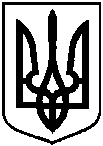 Про надання Філь Олегу Владиславовичу дозволу на розроблення проекту землеустрою щодо відведення у власність земельної ділянки за адресою:  м. Суми, в районі вул. Білопільський шлях, на території колишнього садівничого товариства «Фрунзенець», квартал «Любитель», земельна ділянка № 9А,                   орієнтовною площею до                                    0,0360 га